Выездное мероприятие для оказания бесплатной юридической помощи состоится 12 апреля 2022 годаУважаемы жители Переволоцкого района!Информируем Вас о том, что ГКУ «Госюрбюро Оренбургской области» планирует выезд в Переволоцкий район для оказания бесплатной квалифицированной юридической помощи 12 апреля 2022 года с 10:00 до 15:00 ч.Передвижной офис на базе ГАЗель «NEXT» будет располагаться около здания комплексного центра социальной защиты населения Переволоцкого района (п. Переволоцкий, ул. Ленинская, 86).Специалисты Госюрбюро Оренбургской области будут осуществлять прием граждан, имеющих право на получение бесплатной юридической помощи в соответствии с Законом Оренбургской области от 27.06.2012 № 889253-V-ОЗ «О бесплатной юридической помощи в Оренбургской области». Для получения бесплатной юридической помощи необходимо иметь паспорт либо иной документ, удостоверяющий личность. Прием граждан будет осуществляться в порядке живой очереди. Телефон для справок: 8 (3532) 44-07-90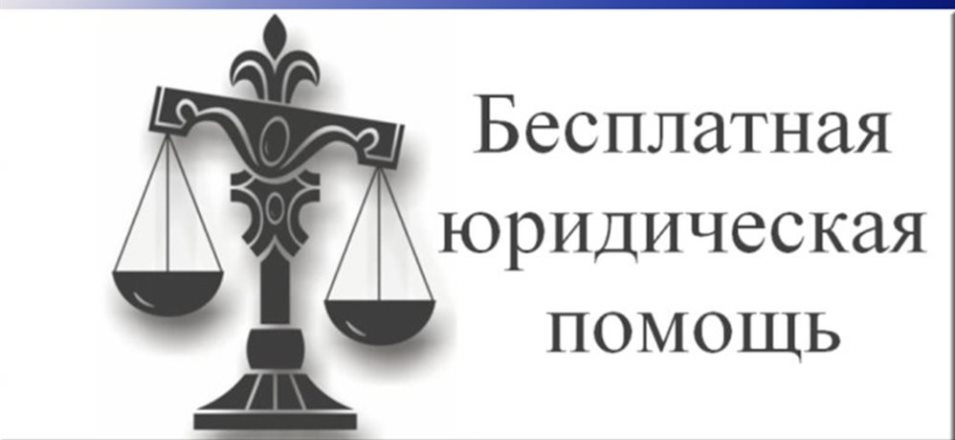 